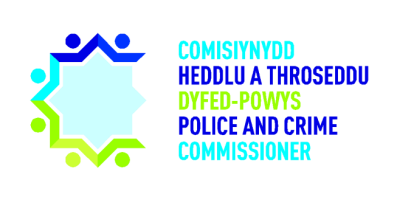 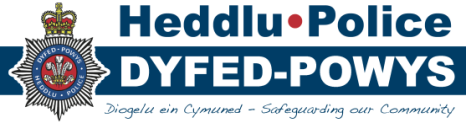 Oherwydd y pandemig coronafeirws, cynhaliwyd cyfarfod 29 Gorffennaf 2020 drwy’r rhaglen Skype for Business.A170 2019/20: Cofnodion y cyfarfod a gynhaliwyd ar 18 Mawrth 2020 a Materion yn CodiCam Gweithredu A170: CB i ddiwygio’r rhestr o fynychwyr i’w dangos i’r PSA er mwyn cyfateb â chynnwys y cofnodion a sicrhau y defnyddir y sillafiad cywir yn A136 2019/20.Penderfyniad A170: Yn amodol ar unrhyw ddiwygiadau sydd eu hangen, derbyniwyd cofnodion y cyfarfod a gynhaliwyd ar 18 Mawrth 2020 fel cofnod cywir.  O ran yr adroddiad gwerth am arian cydweithredol, nodwyd y byddai hyn yn cael ei gyflwyno yn y cyfarfod nesaf. Yn ogystal â’r adroddiad gwerth am arian, gofynnodd MM am i aelodau dderbyn rhai sylwadau mewn cysylltiad â’r adroddiad y mae AHEM wedi cyhoeddi o ran trefniadau cydweithio.  Cam Gweithredu A170: Cyflwyno adroddiad cydweithredol Gwerth am Arian Swyddfa Archwilio Cymru ac adroddiad AHEM ar drefniadau cydweithio yn y cyfarfod nesaf fel eitem agenda ddeublyg.  Rhoddwyd diweddariad ynghylch A972017/18 mewn perthynas ag Ymddiriedolaeth y Comisiynydd. Esboniodd y CC y bu cyfres o gyfarfodydd mewn perthynas â’r elusen Dyfed-Powys Mwy Diogel a’u bod yn edrych ar Adran Diogelwch Cymunedol yr Heddlu i arwain ar weithgarwch dydd i ddydd. Mae gwaith dal yn mynd rhagddo mewn perthynas â hyn.  Nododd yr aelodau hyn, a byddant yn cadw’r mater ar y rhestr camau gweithredu ar gyfer ddiweddariad pellach yn y cyfarfod nesaf.  A171 2019/2020: Adroddiadau Archwilio Mewnol ar gyfer 2019/20Croesawyd JM i’r cyfarfod. Gofynnwyd i JM roi trosolwg o’r adroddiadau Archwilio Mewnol ar gyfer 2019/20.Adolygiad Sicrwydd o Sicrwydd Data – Rhyngwyneb Data Symudol Canlyniad: Sicrwydd Rhesymol gyda phedwar argymhelliad blaenoriaeth 2. Canfu’r adolygiad bod angen adolygu’r polisi Dyfais Data Symudol er mwyn sicrhau ei fod yn adlewyrchu’r holl arferion presennol. Ar hyn o bryd, mae angen atgoffa swyddogion i gysoni dyfeisiau symudol mewn modd amserol a rheolaidd pan mae nodiadau achos wedi’u cwblhau, mae angen atgoffa swyddogion am gyflwyno ffurflenni T763 o fewn 5 diwrnod o’r digwyddiad wrth fynd i leoliad gwrthdrawiad traffig y ffyrdd er mwyn glynu wrth ddeddfwriaeth, ac mae angen gwirio adroddiadau ad hoc ar gyfer cywirdeb.   Nododd y CC fod pob argymhelliad wedi’i dderbyn a bod yr Heddlu wrthi’n rhoi pob cam gweithredu ar waith. Mae rhai camau gweithredu eisoes wedi’u cwblhau.Adolygiad TGCh o Wrthdwyll – Bygythiad Allanol Canlyniad: Sicrwydd Rhesymol gydag un argymhelliad blaenoriaeth 2. Yr argymhelliad oedd bod yr Heddlu’n defnyddio’r rhaglen Microsoft Enterprise Mobility + Security er mwyn gwella seiberddiogelwch. Mae’r Heddlu wedi cytuno i’r argymhelliad hwn a’i dderbyn.  Nododd y Panel fod yr adroddiad hwn yn gadarnhaol iawn mewn maes sy’n faes technegol hynod bwysig. Adolygiad Gwerthuso o Wrthdwyll – Amlygiad Mewnol Canlyniad: Sicrwydd Rhesymol gydag un argymhelliad blaenoriaeth 2 a phum argymhelliad blaenoriaeth 3. Nododd yr argymhelliad hwn nad oes adroddiad ffurfiol i’r Cyd-bwyllgor Archwilio ar hyn o bryd ar weithgarwch twyllodrus mewnol i roi’r sicrwydd gofynnol bod rheoliadau a phrosesau mewnol yn lleihau’r perygl o dwyll neu, lle mae twyll wedi digwydd, bod mesurau priodol mewn grym ar gyfer atal unrhyw ddigwyddiadau pellach o’r fath. Cam Gweithredu A171: Adrodd am weithgarwch twyll yn rheolaidd i bob cyfarfod Cyd-bwyllgor Archwilio. Holodd ME am bwynt 11.6 mewn perthynas â nifer yr achosion a gaewyd (daeth i ben) yn yr Uned Wrthlygredd o fewn yr Adran Safonau Proffesiynol. Nodwyd mai “arall” oedd y categori â’r nifer mwyaf o achosion. Holwyd pa un ai a oedd angen dadansoddiad pellach er mwyn crynhoi tueddiadau o fewn y categori hwn, neu nodyn i ddweud nad oedd dau achos yr un peth ac ati. Cam Gweithredu A171: JM i edrych i mewn i’r achosion sydd wedi’u categoreiddio fel “eraill” ac adrodd yn ôl i’r Pwyllgor. Nododd y Pwyllgor fod gweithgarwch Twyll nawr yn eitem reolaidd ar yr agenda, ac y bydd diweddariadau’n cael eu rhoi ar hyn wrth symud ymlaen. ch) Adolygiad Cydymffurfiaeth o Grant y Comisiynydd Canlyniad: Sicrwydd Rhesymol gyda thri argymhelliad blaenoriaeth 2 a thri argymhelliad blaenoriaeth 3. Nododd yr adroddiad hwn bod angen cadw dogfennau sy’n ymwneud â’r gwasanaethau arian grant ar yriant a rennir; bod angen diweddaru cofnod penderfyniad y Comisiynydd ar y wefan, a bod angen gorffen a chymeradwyo’r Weithdrefn Proses Grant. Nododd y PS fod pob argymhelliad wedi’i dderbyn a bod yr holl gamau gweithredu yn awr wedi’u cwblhau. Nodwyd bod gyriant a rennir yn cael ei ddefnyddio yn awr, bod Gweithdrefn Proses Grant mewn grym, a bod unigolyn yn y swyddfa’n gwirio pob dolen cofnod penderfyniad yn rheolaidd fel rhan o’i waith sicrwydd. Adolygiad Sicrwydd o Ddata DRhH a Chynllunio Strategol Canlyniad: Sicrwydd Rhesymol gydag un argymhelliad blaenoriaeth 2 a thri argymhelliad blaenoriaeth 3. Canfu’r adroddiad bod ansawdd y data wedi’i amlygu fel problem o ran adnabod galw presennol a galw yn y dyfodol. Mae buddsoddiad yn cael ei wneud mewn System Rheoli Adnoddau newydd ar gyfer mynd i’r afael â’r problemau hyn sy’n hysbys, ond ni fydd ar gael tan Hydref 2021 o leiaf. Yn y cyfamser, gwneir mwy o ddefnydd o’r Tîm Galw i gynorthwyo â pharatoi data perthnasol. Canfu hefyd bod angen monitro camau gweithredu a nodwyd o Ddatganiad Rheoli’r Heddlu (DRhH) yn weithredol ar lefel Bwrdd Cyflenwi.   Dymunodd MM nodi nad yr Heddlu sy’n pennu’r amserlen o ran DRhH, ond AHEM. Nododd MM nad oes sôn y dylai’r adroddiad fwydo i mewn i’r Cynllun Ariannol Tymor Canolig a bod amseru mis Awst wedi bod yn ddefnyddiol o ran helpu i yrru’r gwaith hwn ymlaen. Cytunodd y CC bod yr amseru’n bwysig oherwydd materion a nodwyd fel risg o fewn DRhH yn cael eu cynnwys o fewn cyllideb y flwyddyn nesaf, yn bwydo i mewn i’r Cynllun Ariannol Tymor Canolig. Nododd y CC bod dadl ynghylch derbyn yr argymhelliad o asesu risg yn erbyn pob pennod o fewn DRhH, a gan fod y penodau mor eang, teimlwyd bod rhoi un radd risg ar gyfer y datganiad cyfan yn eithaf anodd. Mae trafodaethau’n mynd rhagddynt mewn perthynas â hyn. Adolygiad Sicrwydd o Reoli Seiberdroseddu  Canlyniad: Sicrwydd Rhesymol gyda phedwar argymhelliad blaenoriaeth 2 ac un argymhelliad blaenoriaeth 3. Tynnodd yr adroddiad sylw at y ffaith y bydd angen monitro cynlluniau’r Uned Cyfathrebu Digidol a Seiberdroseddu i gyflwyno archwilio ffonau symudol gan Ymchwilwyr Lleoliadau Trosedd, yn arbennig o ystyried eu llwyth gwaith, bod dal angen adolygu a thrin amser troi prosesu dyfeisiau yn barhaus, a bod angen trefniadau ffurfiol wrth gefn ar gyfer y gweinydd a ddefnyddir i gadw delweddau o ffonau symudol.Mae’r holl argymhellion wedi’u derbyn. Holodd ME pa un ai a oedd y nod i leihau’r ôl-groniad yn ystod y pandemig wedi’i gyflawni, a pha un ai a fu unrhyw ddysgu er mwyn osgoi ôl-groniad arall yn y dyfodol. Nododd y CC bod cynnydd pendant wedi’i wneud, a bod nifer yr achosion wedi lleihau. Esboniodd y CC hefyd bod trafodaethau am sut y gallant liniaru penderfyniadau sy’n cael eu gwneud yn cael eu cynnal. Cydnabu bod galw mawr yn gysylltiedig â’r maes hwn ac y bydd adolygiad o brosesau a phenderfyniadau’n parhau ar ôl y pandemig. Ailadroddodd CHTh bod galw mawr yn gysylltiedig â’r maes hwn, a bod yr adran wedi derbyn arian ychwanegol yn y gorffennol er mwyn ceisio helpu i leddfu’r galw a’r ôl-groniad, gan arwain at welliannau. Esboniodd CHTh hefyd ei fod wedi bod yn gysylltiedig â chyfarfodydd sy’n ymwneud â sefydlu’r Ganolfan Cadernid Seiber, a fydd yn ased rhithwir o arian a roddwyd gan y Swyddfa Gartref a Llywodraeth Cymru. Sicrhaodd y CHTh y Pwyllgor y byddai dal yn monitro’r maes hwn a’i fod wedi ymrwymo i helpu i yrru gwelliannau. Nododd MM nad oedd y ffigurau ar dudalen 8 ar nifer yr achosion ar 08/08/2019 yn adio’n iawn.  Cam Gweithredu A171: TIAA i ddiwygio’r ffigurau yn y golofn ar dudalen 8 ar gyfer nifer yr achosion ar 08/08/2019 er mwyn sicrhau bod y cyfanswm yn gywir.   Dymunodd y CC ddweud bod argymhellion 3 a 4 yn gyffredinol ac nid yn benodol, gan wneud yr argymhellion yn anodd eu cyflawni. Nododd y Pwyllgor y bu’r adroddiad hwn yn ddefnyddiol iawn mewn maes allweddol. Adolygiad Sicrwydd o Ddiogelwch Elw Troseddau a Atafaelwyd (Arian ac Asedau) Canlyniad: Sicrwydd Rhesymol gyda phum argymhelliad blaenoriaeth 2 ac un argymhelliad blaenoriaeth 3. Tynnodd yr adroddiad sylw at y ffaith nad oedd atafaeliadau arian yn cael eu bancio yn unol â’r Gweithdrefnau a’r Polisi ar gyfer Atafaelu Arian, nad yw swyddogion bob amser yn cyfrif arian a atafaelwyd ar ôl  cynnal ymchwiliadau yn barod ar gyfer bancio, bod atafaeliadau arian a oedd yn dyddio’n ôl i 2017 a 2018 ac a ddylid fod wedi’u bancio wedi’u canfod yng ngorsaf Rhydaman, a bod angen adolygu Polisi Yswiriant yr Heddlu mewn perthynas ag atafaeliadau arian.  Roedd y PG eisiau sicrhau bod sylw’r Pwyllgor yn cael ei roi i’r materion a nodwyd o’r adolygiad.Nododd MM mai 29/09/2001 yw dyddiad atafaeliad ar dudalen 13. Holodd MM pa un ai a camgymeriad teipio oedd 2001.  Cam Gweithredu A171: Bydd JM yn gwirio’r dyddiad ar dudalen 13 o’r Adolygiad Sicrwydd o Ddiogelwch Elw Troseddau a Atafaelwyd (Arian ac Asedau) lle y nodwyd 29/09/01 fel dyddiad atafaelu. Mewn perthynas ag argymhelliad 6 ar ddarpariaeth sicrwydd ar gyfer arian a atafaelwyd, holodd ME pa un ai a fyddai sicrwydd ffyddlondeb yn darparu ar gyfer y maes hwn. Dywedodd IW eu bod yn edrych ar eu polisïau yswiriant ar hyn o bryd a’u bod wedi codi ymholiad penodol i wirio pa un ai a yw eu sicrwydd ffyddlondeb yn darparu ar gyfer arian a atafaelwyd.  Adolygiad TGCh o Sicrwydd Data – Prif Fynegai Enwol a Rheoli Gwybodaeth yr HeddluCanlyniad: sicrwydd cyfyngedig gyda dau argymhelliad blaenoriaeth 1 a phedwar argymhelliad blaenoriaeth 2. Tynnodd yr adroddiad sylw at y ffaith nad oedd y defnydd presennol o ddata’n cydymffurfio’n llwyr â’r Ddeddf Diogelu Data a’r Rheoliad Cyffredinol ar Ddiogelu Data, ond bod yr heddlu’n canolbwyntio ar sicrhau cydymffurfiaeth a bod angen adolygu Cofnodion Euraidd yn rheolaidd gan ddefnyddio’r Meini Prawf Asesu Cenedlaethol ar gyfer Cadw er mwyn alinio â gofynion Rheoli Gwybodaeth yr Heddlu. Holodd MM pa un ai a oedd yn bosibl derbyn diweddariad mewn cyfarfod yn y dyfodol ar y penderfyniad ynghylch y ddau ddewis ataliol posibl y tynnir sylw atynt yn yr adroddiad. Ar hyn o bryd, mae’r adroddiad yn nodi bod penderfyniad dan ystyriaeth. Roedd CHTh eisiau nodi bod adroddiad diweddaraf AHEM ar gydweithio’n nodi’n gadarnhaol bod cydweithio rhwng heddluoedd Cymru’n gweithio’n llwyddiannus.A172 2019/20: Adroddiad Sicrwydd Cryno o Reoliadau Mewnol 2019/20 Esboniodd JM mai hwn yw’r Adroddiad Sicrwydd Cryno o Reoliadau Mewnol clo ar gyfer 2019/20, sy’n nodi’r holl adolygiadau sydd wedi dod i ben ers y cyfarfod diwethaf, a chrynodeb o’r holl ganlyniadau sy’n deillio o bob un o’r adolygiadau a’u dyddiad cwblhau.Nodwyd bod 6 diwrnod o’r amser wrth gefn wedi’i ddefnyddio i adolygu prosesau grant CHTh, a bod adolygiad o’r prosiect SRhC hefyd wedi’i drefnu cyn y cyfyngiadau symud ond heb gychwyn. Nododd y Pwyllgor fod y rhaglen ddiwygiedig ar gyfer 2019/20 fel y’i darparwyd yn yr Adroddiad Sicrwydd Cryno o Reoliadau Mewnol hwn, a nodwyd y byddai rhai adolygiadau’n cael eu symud i mewn i’r rhaglen ar gyfer 2020/21.A173 2019/20: Adroddiad Archwilio Mewnol Blynyddol ar gyfer 2019/20Rhoddodd JM grynodeb o’r adroddiad Archwilio Mewnol ar gyfer 2019/20. Esboniodd JM fod y cynllun yn debyg i flynyddoedd blaenorol, fodd bynnag, maen nhw wedi cyflwyno adran ar y cyfyngiadau o gwmpas COVID-19. Holodd y PS pa un ai a fyddai’n ddefnyddiol rhoi manylion mewn perthynas ag argymhellion brys mewn adroddiadau blynyddol yn y dyfodol, ac os yn bosibl, y cynnydd sy’n cael ei wneud yn erbyn rhain. Bydd JM yn gwneud nodyn ar gyfer yr adroddiad nesaf. A174 2019/2020: Adolygiad Dilynol Archwiliad Mewnol 2019/20Rhoddodd JM drosolwg o’r adolygiad dilynol o’r archwiliad mewnol. Nodwyd bod 2 argymhelliad wedi’u gweithredu. Ystyriwyd bod 10 argymhelliad yn aros, ac nad oedd modd dilyn 13 argymhelliad oherwydd y cyfyngiadau symud. Gan hynny, fe’u dilynir fel rhan o’r adolygiad interim. Roedd IW eisiau sicrhau’r Pwyllgor bod nifer o’r 13 hynny eisoes wedi’u cwblhau, a bod cynnydd yn cael ei wneud. Roedd y Pwyllgor yn dymuno diolch i TIAA am eu gwaith yn ystod y flwyddyn ddiwethaf. A175 2019/20: Cynllun Archwilio Mewnol 2020/21Cyflwynodd JM y cynllun ar gyfer adolygiadau yn 2020/21. Y themâu allweddol sydd wedi’u nodi ar gyfer 2020/21 yw; Gadael yr UE, Gwerth am Arian, Iechyd a Lles, Safonau Proffesiynol, Pwysau ar Wasanaethau, Diogelwch TG a COVID-19. Mae’r Cynllun yn nodi’r cynllun ar gyfer Dyfed-Powys a’r gwaith ar y cyd sydd wedi’i drefnu ar gyfer y flwyddyn i ddod. Holodd y CC pa un ai a yw’r 2 archwiliad a gafodd eu canslo oherwydd COVID-19 wedi’u cario drosodd i’r flwyddyn hon, ac os na, pa un ai a fyddai’n bosibl pennu amser cario drosodd.Dywedodd y PSA fod balans o 14 diwrnod rhwng y dyddiad a drefnwyd yng nghynllun 2019/20. Nododd y CC y byddai’n ddefnyddiol gweld pa un ai a ellid ymdrin â’r ddau adolygiad sy’n weddill o fewn y cyfnod hwnnw.  Holodd IW pryd y byddai angen gosod y cynllun ar gyfer 2021/22. Nododd MM eu bod fel arfer yn edrych ar y cynllun yng nghyfarfod mis Mawrth y Cyd-bwyllgor Archwilio. Nododd IW y byddai’n fuddiol caniatáu’r amser i adrannau gynnig eu hunain ar gyfer adolygiadau ac y byddai gwaith cyfarfodydd a grwpiau mewnol yn hollbwysig o ran helpu i adnabod meysydd ar gyfer adolygu a helpu i ffurfio’r cynllun ar gyfer y flwyddyn nesaf. Nododd JM y byddent yn dechrau llunio’r cynllun ym mis Rhagfyr yn barod ar gyfer mis Mawrth. Nododd JM hefyd ei fod wedi bod yn trafod ei bresenoldeb yng nghyfarfodydd y Grŵp Llywodraethu Archwilio yn y dyfodol. Dywedodd JM y byddai’n medru siarad drwy’r broses archwilio mewnol, sicrhau unigolion am unrhyw bryderon a mynegi manteision cynnig eu hunain ar gyfer adolygiadau.  Nododd y PS fod y cyfarfod cyntaf ganol mis Medi, a’u bod yn edrych ymlaen at groesawu JM i’r cyfarfod hwn. Nododd MM yn gadarnhaol y byddai ME hefyd yn mynd i’r cyfarfodydd hyn fel cynrychiolydd o’r Cyd-bwyllgor Archwilio.  Gofynnodd MM i JM am ddiweddariad yn y cyfarfod nesaf o ran sut yr oedd eu cynlluniau’n mynd rhagddynt, a pha un ai a yw COVID-19 wedi effeithio ar eu ffyrdd o weithio. Cam Gweithredu 175: TIAA i roi diweddariad yn y cyfarfod nesaf ynglŷn â sut y mae eu cynlluniau’n mynd rhagddynt a pha un ai a yw COVID-19 yn effeithio ar eu ffyrdd o weithio, a chynnydd yn erbyn eu cynllun.A176 2019/20: Adroddiad Sicrwydd Cryno o Reoliadau Mewnol 2020/21Rhoddodd JM drosolwg o’r adroddiad sicrwydd cryno o reoliadau mewnol ar gyfer 2020/21. Esboniwyd hefyd bod dull adrodd newydd sy’n cynnwys adran ar unrhyw risgiau sy’n dod i’r amlwg. Mae’r prif risg a nodwyd ar gyfer y cyfnod hwn yn ymwneud â COVID-19. Mae’r dull adrodd newydd hefyd yn cynnwys tabl ar y dangosyddion achos craidd, a fydd yn ymddangos yn rheolaidd yn yr adroddiadau hyn wrth fynd ymlaen. Datblygwyd y Dangosyddion Achos Craidd (DAC) gan TIAA er mwyn darparu cyfeiriad teithio treigl o ran asesu rheoli, llywodraethu a risg ar gyfer Comisiynydd Heddlu a Throseddu Dyfed-Powys a Phrif Gwnstabl Heddlu Dyfed-Powys. Dadansoddir pob argymhelliad a wneir er mwyn sefydlu achos tanwaelodol y mater sy’n creu’r argymhelliad (DAC). Mae angen ystyried y dadansoddiad dros gyfnod hir, yn hytrach nag ar sail chwarter unigol. Ni chwblhawyd unrhyw waith archwilio yn Chwarter 1 yn y ffurf adrodd newydd, felly ni fydd modd i’r Pwyllgor weld unrhyw ddata ar hyn tan y cyfarfod nesaf.  Nododd JM eu bod yn gweithio’n agos ag IW a rheolwyr er mwyn gwneud cynnydd yn erbyn y cynllun yng ngoleuni COVID-19. Mewn perthynas â thudalen 4, lle mae’n nodi ymatebion y rheolwyr i’r nodyn briffio, dywedodd MM bod y sylwadau’n cyfeirio at y Cyd-bwyllgor Archwilio’n ystyried y dulliau a ddefnyddiwyd ar gyfer Cyfarfodydd Rhithwir a Fideogynadledda yn ystod y Pandemig COVID-19, ac i’r Cyd-bwyllgor Archwilio ystyried pa un ai a yw’r nodyn briffio’n gyson ag arferion TGCh sydd wedi’u sefydlu. Cam Gweithredu A176: Y Pwyllgor i ystyried tudalen 4 adroddiad sicrwydd cryno o reoliadau mewnol 2020/21 yng nghyfarfod nesaf y Cyd-bwyllgor Archwilio lle mae’n nodi ymatebion y rheolwyr i’r dulliau a ddefnyddiwyd ar gyfer Cyfarfodydd Rhithwir a Fideogynadledda yn ystod y Pandemig COVID-19 a’r Cyd-bwyllgor Archwilio i ystyried pa un ai a yw’r nodyn briffio’n gyson ag arferion TGCh sefydledig.  A177 Adroddiadau 2020/21 yr archwilwyr mewnol:Adolygiad Gwerthuso o’r Rhaglen Ailhyfforddi Gyrwyr Canlyniad: Sicrwydd sylweddol ag argymhellion blaenoriaeth 3. Ni chodwyd unrhyw argymhellion brys. Nodwyd ambell fân argymhelliad ar gyfer gwella’r prosesau monitro rheoliadau sydd mewn grym. Adroddiad cadarnhaol iawn. Nododd MM yn gadarnhaol bod amser ymateb rheolwyr ar gyfer yr adroddiad hwn yn dda iawn.  A178 2020/21: Ymholiadau archwilio i’r rhai sy’n gyfrifol am lywodraethu a’r llythyr rheoli Esboniodd y PSA fod hyn yn ofyniad blynyddol gan Swyddfa Archwilio Cymru (sydd nawr yn cael ei hadnabod fel Archwilio Cymru). A179 2020/221: Fersiwn DRAFFT terfynol ISA260 – Archwiliad Archwilio Cymru o Adroddiad Cyfrifon 2019/20 Esboniodd JB mai hwn yw’r adroddiad sy’n cael ei gyflwyno ar ôl cwblhau eu gwaith archwilio sy’n crynhoi’r prif ganfyddiadau a nodwyd drwy eu harchwiliadau.  Dymunodd JB ddiolch i’r PSA, CC, IW, KD a’r Tîm Cyllid am eu holl waith o ran paratoi’r cyfrifon dan amserlenni tynn a gweithio’n rhithwir oherwydd yr amgylchiadau o ran y pandemig. Esboniodd JB bod yr adroddiad ar ffurf ddrafft, sy’n wahanol i flynyddoedd blaenorol, oherwydd bod y dyddiad archwilio nawr yn digwydd ar 1 Medi o ganlyniad i’r pandemig COVID-19.  Bydd JB yn cyhoeddi’r adroddiad drafft fel fersiwn derfynol cyn 1 Medi i’w lofnodi. Nododd JB fod COVID-19 wedi effeithio ar eu ffordd o weithio ac y byddant yn adolygu/dysgu’r gwersi, gan edrych ar y ffyrdd newydd y maent wedi gweithio. Esboniwyd eu bod yn bwriadu cyhoeddi barn archwilio ddiamod ar gyfrifon eleni ar gyfer y Comisiynydd a’r Prif Gwnstabl unwaith y byddant wedi derbyn Llythyrau Cynrychioli. Yr oedd JB hefyd eisiau nodi eu bod wedi cynnwys paragraff Pwyslais Mater yn y farn archwilio ar gyfrifon y Comisiynydd. Mae hyn yn tynnu sylw’r darllenydd at ansicrwydd prisiant o ganlyniad i’r pandemig COVID-19.Nododd JB fod Archwilio Cymru wedi adrodd am rai materion dros yr ychydig flynyddoedd diwethaf mewn perthynas â nifer y mân gamgymeriadau sy’n digwydd yn y cyfrifon a phapurau gweithio, ac o bosibl fod angen proses sicrhau ansawdd mwy cadarn ar gyfer y cyfrifon cyn eu hanfon at Archwilio Cymru. Mae’r arsylwad hwn wedi’i drafod gyda’r tîm cyllid, ac mae’n faes y byddant yn edrych i’w gryfhau yn y blynyddoedd i ddod. Nododd MM fod y cyfeiriadau’n anghywir o fewn yr adroddiad archwilio mewn perthynas â’r adran ar gyfrifoldebau’r Swyddog Ariannol ar gyfer y datganiad ariannol. Nododd MM hefyd bod rhai o’r cywiriadau’n gwneud cyfeiriadau nad oedd yn cyfateb â’r ddogfen ei hun. Dywedodd JB fod yr atodiadau’n seiliedig ar fersiwn ddrafft a bod angen eu diweddaru. Bydd JB yn eu diwygio ar gyfer y fersiwn derfynol.  Cam Gweithredu 179: JB i wirio’r cyfeiriadau o fewn yr adroddiad a sicrhau eu bod yn cael eu cywiro ar gyfer y fersiwn derfynol.  Dymunodd MM ddiolch i bawb am eu gwaith o ran tynnu’r cyfrifon ynghyd, yn arbennig o dan amgylchiadau anodd y pandemig COVID-19. Roedd IW eisiau sicrhau’r Pwyllgor fod yr angen i weithredu proses Sicrhau Ansawdd gryfach wedi’i dderbyn, ac y byddant yn edrych ar ffyrdd ar gyfer cychwyn y broses yn gynt er mwyn rhoi mwy o amser i sicrhau ansawdd.  Roedd y PSA a’r CC hefyd eisiau nodi eu diolch i Archwilio Cymru a’r Tîm Cyllid cyfan am gyflwyno’r cyfrifon yn erbyn yr amserlenni arferol. A180 2002/21: Derbyn llythyron cynrychiolaeth drafft 2019/20 Comisiynydd yr Heddlu a Throseddu a’r Prif Gwnstabl Roedd yr aelodau’n fodlon â’r cynnwys a chymeradwywyd y llythyron i’w llofnodi gan y llofnodwyr priodol. Penderfyniad 180: Cymeradwywyd Llythyr Cynrychiolaeth drafft Comisiynydd yr Heddlu a Throseddu i’w lofnodi gan y llofnodwyr priodol. Penderfyniad 180: Cymeradwywyd Llythyr Cynrychiolaeth drafft y Prif Gwnstabl i’w lofnodi gan y llofnodwyr priodol.A181 2002/21: Ystyried y Datganiad o Gyfrifon drafft ar gyfer 2019/20 Cyfrifon Grŵp Dymunodd y PSA ddwyn dau fater i sylw’r pwyllgor, gan nodi y gallai fod angen diwygio dau agwedd. Yn 6.19 o’r adroddiad naratif, maent yn siarad am yr adolygiad cynhwysfawr o wariant. Mae hyn yn awr wedi’i gyhoeddi ac mae angen diwygio’r naratif er mwyn adlewyrchu hyn. Yn ail, mewn perthynas â phensiynau, ar 16 Gorffennaf, cyhoeddodd y Weinyddiaeth Dai a Llywodraeth Leol yr ymgynghoriad ar rwymedi McCloud a’r cynllun pensiynau. Mae hyn wedi’i gyfeirio at ymgynghorwyr pensiwn, ac mae ymateb wedi’i dderbyn sy’n rhoi rhywfaint o hyder mewn perthynas â chronfeydd pensiwn yr heddlu, ond anogwyd gofal mewn perthynas â rhai newidiadau o gwmpas y CPLlL. Cyfeiriwyd hyn at Archwilio Cymru ar gyfer asesu’r oblygiadau ar frys. Pwysleisiodd y PSA werth seminar mis Mehefin, lle mae’r Datganiad o Gyfrifon yn cael eu hadolygu gan aelodau’n fanwl. Roedd gan MM un ymholiad yn deillio o adroddiad Archwilio Cymru sy’n sôn am ffigurau’n cael eu newid. Yr oedd MM wedi gofyn i KD adolygu tudalen 68 mewn perthynas â’r ffigurau swm cario a’r symiau gwerth teg yn y golofn gyntaf i wirio bod y ffigurau hyn wedi’u newid.  Cam Gweithredu A181: KD i newid y ffigurau o fewn y Datganiad o Gyfrifon ar dudalen 68 er mwyn adlewyrchu’r newidiadau y sonnir amdanynt yn adroddiad Archwilio Cymru.  Cyfrifon y Prif Gwnstabl  
Nododd y CC na fu unrhyw newid yn eu sefyllfa ariannol ers seminar Mehefin a’u bod wedi gwneud yr holl ddiwygiadau gofynnol a ddeilliodd o’r trafodaethau o fewn y seminar. Dymunodd MM fynegi diolch y Pwyllgor am yr holl waith caled a wnaed o ran paratoi’r cyfrifon. Penderfyniad A181: Cymeradwywyd Datganiad o Gyfrifon y Prif Gwnstabl a’r cyfrifon Grŵp ar gyfer eu llofnodi gan y llofnodwyr priodol. Dymunodd y CC ddiolch i KP am ei gwaith ar y Datganiad Llywodraethu Blynyddol. A182 2002/21: Datganiad Rheoli’r Heddlu ac AHEM  Roedd y Prif Arolygydd Elaine Bendle yn bresennol yn y cyfarfod er mwyn trafod Datganiad Rheoli’r Heddlu. Esboniodd y Prif Arolygydd EB mai hon yw’r drydedd flwyddyn iddynt gynhyrchu DRhH, gyda’r Heddlu’n mabwysiadu’r ddogfen fel dogfen cynllunio strategol. Roedd DRhH fod cael ei gyflwyno ddiwedd Mai, fodd bynnag, oherwydd COVID-19, gohiriodd AHGTAEM y gofyniad hwn i gynhyrchu DRhH eleni. Serch hynny, mae’r Heddlu wedi penderfynu cynhyrchu DRhH, gyda’r nod o’i gyflwyno i AHEM ddiwedd Awst. Esboniwyd fod yr Heddlu wedi cymryd ymagwedd wahanol eleni, gydag ymagwedd gydlynol ganolog yn cael ei gweithredu a DRhH yn cael ei integreiddio mewn yng nghylchoedd cynllunio eraill yr Heddlu. Mae DRhH nawr yn cael ei gydlynu gan y tîm galw gydag ymagwedd ddadansoddi ragweithiol. Mae’r ymagwedd hon hefyd yn caniatáu ar gyfer dadansoddiad annibynnol, a bydd yn creu cysondeb a chymorth ar gyfer adnabod cyd-ddibyniaeth.  Rhoddodd y Prif Arolygydd EB drosolwg i’r Pwyllgor o’r ymagwedd 4 cam a ragnodwyd gan AHEM o ran tynnu DRhH at ei gilydd. Nodwydd fod y pandemig wedi golygu y bu’n rhaid i’r Tîm Galw ailedrych ar yr adran ar alw presennol a’r galw ar gyfer y pedair blynedd nesaf. Mae COVID-19 wedi cael effaith sylweddol, felly mae wedi’i ystyried. Holodd MM pa un ai a roddwyd unrhyw arweiniad mewn perthynas â’r pandemig a’r ffordd y mae heddluoedd yn ymdrin ag ef. Dywedodd y Prif Arolygydd EB na fu unrhyw arweiniad, ond maen nhw’n edrych ar gynnal grwpiau ffocws ym mis Medi. Esboniwyd mai un o fanteision yr heddlu’n tynnu DRhH at ei gilydd eleni yw eu bod wedi llwyddo i gyflwyno’r ddogfen yn unol ag amserlenni sy’n addas ar eu cyfer nhw. Mae sawl Heddlu wedi gweld budd hyn, a disgwylir y bydd yr hyblygrwydd hwn o ran cyflwyno’n cael ei godi gydag AHGTAEM eto ar gyfer blynyddoedd y dyfodol. Nododd y PG fod Sarah Cooper, Swyddog Cyswllt AHGTAEM yr Heddlu, yn eistedd ar sawl cyfarfod COVID-19 yr Heddlu a’i bod yn ymgysylltu’n llwyr â’r Heddlu. Mae gan AHGTAEM ddiddordeb mewn gwybod sut y mae Heddluoedd yn ymdrin â COVID-19, ac unrhyw wersi a ddysgwyd.  Dymunodd CHTh fynegi bod perthynas gadarnhaol rhwng yr Heddlu ac AHGTAEM erbyn hyn, gydag ymgysylltiad cryf rhwng Sarah Cooper a’r Heddlu. Pwysleisiodd y CHTh bwysigrwydd y Cynllun Heddlu a Throseddu a DRhH. Mynegodd y PG ei foddhad o gael bod yn un o dri heddlu sydd wedi’u dewis i dreialu’r broses PEEL AHGTAEM newydd. Teimlir fod hyn yn dangos lefel y cynnydd y mae’r heddlu wedi gwneud wrth gael ei ddewis. Diolchodd y Pwyllgor i’r Prif Arolygydd EB am ei chyflwyniad. Roedd y Prif Arolygydd AP yn bresennol yn y cyfarfod er mwyn trafod AHEM a PEEL. Esboniwyd fod AHGTAEM wedi atal eu gwaith arolygu ar 13 Mawrth er mwyn caniatáu i heddluoedd ganolbwyntio ar eu hymateb i COVID-19. Bellach, maen nhw wedi derbyn hysbysiad o ailddechreuad a chynlluniau arolygu diwygiedig ar gyfer y flwyddyn. Bellach, mae AHGTAEM wedi newid eu hymagwedd tuag at archwiliadau heddlu. Maent yn awr yn defnyddio fframwaith sy’n canolbwyntio ar asesiad sefydliadol, asesiad gweithredol ac asesiad defnyddiwr gwasanaeth sy’n cynnwys asesiad o ddioddefwyr trosedd. Esboniwyd na fyddai’r Heddlu’n derbyn y tair gradd o dan effeithiolrwydd, effeithlonrwydd a chyfreithlondeb. Yn hytrach, bydd yn derbyn deg a dynnwyd o restr o gwestiynau sy’n gysylltiedig â’r tri chlwstwr fframwaith newydd. Esboniwyd fod gan yr ymagwedd newydd fwy o bwyslais ar gyswllt yr heddlu â’r cyhoedd a phrofiad y rhai sy’n defnyddio’r gwasanaeth.  Esboniwyd y byddai DRhH yn gweithredu fel gwaelodlin ar gyfer gweithgarwch AHEM, gyda’r ddogfen yn darparu sefyllfa’r heddlu’n glir ar draws meysydd gwahanol. Roedd y Prif Arolygydd EB eisiau nodi y byddai rhan o’r cynllun peilot PEEL yn ymwneud â graddau. Yn draddodiadol, bu pedwar gradd - ‘angen gwella’ ac ati. Fodd bynnag, maen nhw nawr yn edrych ar gyflwyno gradd newydd, sef “Teg”. Teimlwyd bod y naid rhwng “angen gwella” a “da” yn rhy fawr, felly cyflwynwyd “teg” fel canlyniad canolig. Diolchodd MM i’r Prif Arolygydd AP am ei gyflwyniad.Nododd MM fod bob amser croeso i Sarah Cooper fynychu unrhyw un o gyfarfodydd y Cyd-bwyllgor Archwilio yn y dyfodol.Dywedodd MM fod adroddiad cydweithredol yn cael ei gyflwyno yng nghyfarfod nesaf y Cyd-bwyllgor Archwilio mewn perthynas â gwerth am arian gan Archwilio Cymru. Mae gan y Pwyllgor ddiddordeb mewn derbyn gwybodaeth am yr adroddiad ar gydweithio sydd wedi’i gyhoeddi gan AHEM. Byddai’n ddefnyddiol derbyn diweddariad ynglŷn â hyn yn y cyfarfod nesaf (dolen i A170).A183 2002/21: Risgiau COVID-19 a Risgiau Corfforaethol Sylweddol yr Heddlu Esboniodd HM fod sefyllfa gadarnhaol sy’n gwella mewn perthynas â rheoli a lliniaru risgiau corfforaethol. Rhoddodd HM rywfaint o sicrwydd i’r Pwyllgor o gwmpas y risg newydd mewn perthynas â samplau gwenwyneg Traffig y Ffyrdd a gwaith achos Cyffuriau. Esboniodd HM ei fod wedi bod mewn cysylltiad ag unigolion allweddol yn ddiweddar er mwyn sefydlu’r sefyllfa ddiweddaraf o ran risg. Yn lleol, bydd plismona gweithredol yn parhau i fonitro eu cyflwyniadau ac mae gan yr Uned Cefnogaeth Wyddonol system o reoli a blaenoriaethu cyflwyniadau i’r darparwyr Gwasanaethau Gwyddonol Fforensig, a bydd yr Adran Cyfiawnder Troseddol yn cyflymu unrhyw achosion ar ôl eu derbyn er mwyn rhoi’r cyfle gorau ar gyfer bodloni’r amserlen statudol o 6 mis i gychwyn yr erlyniad. Mae’r gweithgarwch hwn yn rhedeg ochr yn ochr â gwaith cenedlaethol a rhanbarthol mewn perthynas â’r maes hwn. Gofynnodd MM pa un ai a oedd unrhyw symudiadau yn genedlaethol mewn perthynas â diwygio’r ddeddfwriaeth er mwyn caniatáu mwy o amser. Esboniodd HM fod y mater wedi’i drafod, ond nid yw’n bosibl ei ddatblygu.  Holodd AK am y risg o ran Canolfan Gyfathrebu’r Heddlu a Capita. Dywedodd HM fod  Prif Swyddogion wedi archwilio i’r sefyllfa â Capita a bod ymgysylltu wedi gwella, fodd bynnag, mae COVID-19 wedi achosi oedi pellach. Rhoddodd HM rywfaint o gyd-destun mewn perthynas â rheoli risgiau ac ansicrwydd o gwmpas y clefyd coronafeirws (COVID-19) a’r risg canlyniadol i argaeledd adnoddau plismona sydd angen er mwyn cyflwyno gwasanaethau plismona yn unol â blaenoriaethau’r Cynllun Heddlu a Throseddu. Esboniodd HM fod y Grŵp Aur Coronafeirws, y Grŵp Arian a’r 7 is-grŵp wedi’u sefydlu er mwyn cyflwyno rheolaeth strategol a thactegol, a goruchwyliaeth i’r heriau. Yn ystod y gwaith COVID-19, datblygwyd cofrestr risg benodol ar gyfer gweithgarwch sy’n ymwneud â’r clefyd Coronafeirws er mwyn cipio ambell faes risg mwy sylweddol. Mae’r gofrestr hon yn cipio’r risgiau mwyaf sylweddol sy’n cael eu trafod ar draws y 7 is-grŵp a’u hadrodd wrth y Grŵp Arian. Mae’r gofrestr yn cael ei rheoli gan dîm, ond, ar y cyd ag Ymgynghorydd Rheoli Parhad Busnes a Risg yr Heddlu, gall ddwysau meysydd risg i’r Gofrestr Risg Corfforaethol os oes angen. Rhoddwyd trosolwg o risgiau COVID-19.  Holodd ME am reoli mechnïaeth. Dywed fod Gwasanaeth Llysoedd Ei Mawrhydi’n cadarnhau bod nifer y sesiynau llys yn cynyddu o 15 Gorffennaf i naw. Holodd ME beth oedd y ffigwr gwreiddiol. Dywedodd HM ei fod yn credu ei fod yn cynyddu o dri i naw. A184 2002/21: Risgiau Corfforaethol Sylweddol SCHTh Nododd MM ei fod yn braf gweld bod cofrestr risg SCHTh wedi mabwysiadu’r templed a ddefnyddir gan yr heddlu mewn ymateb i’w cais o fewn eu cyfarfod diwethaf. Rhoddodd y PS drosolwg o’r maes risg newydd sy’n ymwneud â’r risg ariannol sy’n gysylltiedig â Chyfleuster Dalfa Sir Gaerfyrddin – Cyflwr y Farchnad, graddfa a chymhlethdod yr adeilad, amcangyfrif gwreiddiol annigonol. Rhoddwyd sicrwydd bod y risgiau hyn yn cael eu rheoli gan y grwpiau priodol. A185 2002/21: Camau gweithredu cyfarfod y Grŵp Llywodraethu Corfforaethol a gynhaliwyd ar 7 Gorffennaf 2020  Esboniodd y CC fod y prif feysydd busnes a oedd yn cael eu trafod yn ymwneud â chwblhau’r Datganiad Llywodraethu Blynyddol, cwblhau cynllun archwilio 2019/20, a chynnwys ychydig o wybodaeth ychwanegol yn y DLlB mewn perthynas â COVID-19. A186 2002/21: Diweddariad o gyfarfod y Grŵp Sicrhau Ansawdd ac Archwilio Esboniodd IW fod y grŵp wedi’i ailenwi, ac mai enw’r grŵp yn awr yw’r Grŵp Llywodraethu Archwilio er mwyn adlewyrchu newid yn ei ffocws. Trafodwyd presenoldeb y grŵp yn eu cyfarfod diwethaf, ac er mwyn dwyn mwy o ffocws ar faterion sy’n codi o archwilio mewnol, sefydlwyd grŵp llywio yn gynnar yn y flwyddyn er mwyn diwygio’r Cylch Gorchwyl. Grŵp craidd bychan o ryw 6 fydd yr aelodaeth nawr, yn ogystal â TIAA a chynrychiolaeth gan aelod o’r Cyd-bwyllgor Archwilio. Bydd y grŵp yn ystyried y cynnydd a wneir yn erbyn archwiliadau ac yn ystyried unrhyw argymhellion sy’n aros ymlaen llaw. Y nod yw gwahodd arweinwyr adran i’r cyfarfodydd pan yn berthnasol i wneud trafodaethau’n fwy ystyriol a pherthnasol ar gyfer pawb sy’n bresennol.  
A187 2002/21: Diweddariad ynghylch achosion o dorri rheoliadau gwybodaeth data Roedd DJ yn bresennol yn y cyfarfod er mwyn diweddaru’r Pwyllgor ynghylch achosion o dorri rheoliadau gwybodaeth data. Esboniodd DJ fod rhan gyntaf ei hadroddiad yn trafod gwybodaeth mewn perthynas â cheisiadau Rhyddid Gwybodaeth. Ar 1 Gorffennaf 2020, roedd yr heddlu’n cydymffurfio’n llwyr â cheisiadau rhyddid gwybodaeth a’r amserlenni deddfwriaethol.Gwelodd yr heddlu ychydig o ostyngiad yn nifer y ceisiadau Rhyddid Gwybodaeth ar ddechrau’r cyfnod cyfyngiadau symud, ac roedd nifer o geisiadau’n ymwneud â COVID-19. Mae nifer y ceisiadau’n dychwelyd i’r ffigurau arferol yn awr. Esboniodd DJ eu bod wedi derbyn nifer fawr iawn o geisiadau diogelu data. Oherwydd nifer o faterion, mae ôl-groniad gwaith wedi datblygu yn y maes hwn. Mae hyn wedi’i gofnodi fel maes risg. Ar 17 Gorffennaf, roedd dal ôl-groniad gwaith heb ei bennu oherwydd galw a chapasiti. Ceisiwyd cymorth gan staff o adrannau eraill â gwahanol raddau o elw ac mae’r rhan fwyaf o adnoddau’r Uned Ddatgelu wedi’u cyfeirio tuag at yr ôl-groniad o geisiadau Diogelu Data dros yr wythnosau diwethaf. Ar gais y DBG, sefydlwyd cynllun gweithredu gyda golwg ar leihau’r gwaith Diogelu Data sy’n weddill. Mae galw wedi parhau’n uchel drwy gydol y cyfnod cyfyngiadau symud. Rhoddodd DJ drosolwg o’r cynllun gweithredu a’r prosesau sydd mewn grym i helpu i gael gwared ar yr ôl-groniad a lliniaru’r risgiau. Esboniodd DJ fod cyfanswm o 37 achos o dorri rheoliadau Diogelu Data wedi’i gofnodi yn ystod y flwyddyn. Mae 21 wedi cau ac mae 16 dal ar agor. Cyfeiriwyd un at Swyddfa’r Comisiynydd Gwybodaeth, ac mae un achwynydd wedi hunan-gyfeirio i Swyddfa’r Comisiynydd Gwybodaeth.   Er bod y rhan fwyaf o aelodau staff Rheoli Gwybodaeth a Chydymffurfiaeth yn parhau â’r gwaith sy’n gysylltiedig â’r prosiect sganio drwy adolygu cofnodion papur a sganio lle bo’n briodol, esboniodd DJ bod gweddill yr aelodau staff yn ymgymryd â’r broses o baru cofnodion Prif Fynegai Enwol. Mae’r gwaith hwn yn hollbwysig yn awr i sicrhau parodrwydd ar gyfer y system rheoli cofnodion newydd. Gobeithir y bydd hyn yn sicrhau bod cofnodion nominal yn ddiweddar a chywir yn barod ar gyfer gweithredu.  Rhoddodd MM ddiolch i DJ am ei hadroddiad. A188 2002/21: Diweddariad ynghylch gweithgarwch twyll Esboniodd y PS nad yw’r Polisi Twyll sy’n cael ei weithredu ar y cyd gan Swyddfa’r Comisiynydd a’r Heddlu wedi’i gwblhau eto. Oherwydd amgylchiadau a galw dros y misoedd diwethaf, nid yw’r rhain wedi’u cwblhau eto. O ran niferoedd o Ebrill 2020 – Gorffennaf 2020, esboniodd y PS eu bod wedi cael dau achos newydd lle y bu’n rhaid i’r sefydliad ymdrin â thwyll mewnol. A189 2002/21: Diweddariadau Aelodau Roedd MM am nodi bod dyfarniad cyflog yr heddlu wedi’i gyhoeddi, sef 2.5%. Sicrhaodd y CC y Pwyllgor fod hwn eisoes wedi’i ystyried. A190 2002/21: Unrhyw fusnes arall Adborth cyfarfod – Sesiwn hyfforddi Cymru Gyfan y Sefydliad Siartredig Cyllid Cyhoeddus a Chyfrifyddiaeth a’r Datganiad o Gyfrifon, a Diweddariad Cadeiryddion o weminar y Sefydliad Siartredig Cyllid Cyhoeddus a ChyfrifyddiaethDywedodd MM ei fod yn teimlo bod sesiwn y Sefydliad Siartredig Cyllid Cyhoeddus a Chyfrifyddiaeth yn ddefnyddiol iawn. Diweddariad ynghylch y Cytundeb Rheoli TrysorlysNododd y PSA fod y cytundeb yn dod i ben ym mis Mehefin 2020. Oherwydd y pandemig a’r ffaith eu bod yn fodlon â pherfformiad y cytundeb, bydd y cytundeb yn cael ei estyn am flwyddyn arall.Dyfarnu Achrediad Aur Buddsoddwyr Mewn Pobl Roedd MM eisiau nodi bod yr Heddlu wedi derbyn Achrediad Aur Buddsoddwyr Mewn Pobl. Roedd y Pwyllgor eisiau llongyfarch yr Heddlu ar y llwyddiant arbennig hwn. ch) Aelodaeth o’r Cyd-bwyllgor Archwilio Esboniodd y PS y byddai aelodau’n ymwybodol fod tymor mewn swydd AM ac AK yn dod i ben eleni. Golyga hyn y bydd y Pwyllgor yn hysbysebu ar gyfer dau aelod newydd ddiwedd yr haf. Adolygiad o rôl Comisiynwyr Heddlu a Throseddu Roedd y PS eisiau gwneud aelodau’n ymwybodol o’r adolygiad sy’n cael ei gynnal o rôl Comisiynwyr Heddlu a Throseddu. Mae hyn yn cael ei arwain gan y Swyddfa Gartref. Aelodau:Mr Malcolm MacDonald (MM)Mr Martin Evans (ME)Mr Andre Morgan (AM)Mr Alasdair Kenwright (AMSK)Yn bresennol:Mr Mark Collins, Prif Gwnstabl (PG) Mr Dafydd Llywelyn, Comisiynydd yr Heddlu a Throseddu (CHTh)Mrs Beverley Peatling, Prif Swyddog Ariannol (PSA)Mrs Carys Morgans, Pennaeth Staff (PS)Mr Edwin Harries, Cyfarwyddwr Cyllid (CC)Mr Ian Williams, Cyfarwyddwr Cyllid Cynorthwyol (IW)Mrs Kerrie Phillips, Rheolwr Llywodraethu, Galw a Pherfformiad (KP)Mr Jonathan Maddock (TIAA), (JM)Jason Blewitt, Swyddfa Archwilio Cymru (JB)Mr Huw Morgans, Ymgynghorydd Rheoli Risg a Pharhad Busnes (HM)Y Prif Arolygydd Elaine Bendle, Galw a Pherfformiad, Llywodraethu a Newid (y Prif Arolygydd EB)Y Prif Arolygydd Alan Millichip, Prosiectau Digidol ac Arloesedd, Llywodraethu a Newid (y Prif Arolygydd AM)Yr Arolygydd Richard Janas, Archwilio ac Adolygu, Cydweithio ac Effeithlonrwydd (Yr Arolygydd RJ)Mrs Debby Jones, Rheolwr Gwybodaeth (DJ)Ms Karen Davies, Cyfrifydd yr Heddlu (KD)Miss Caryl Bond, Swyddog Cymorth Sicrwydd (CB)Ymddiheuriadau:Ms Kate Curran (KC)Datganiadau o Ddiddordeb:Dim.CRYNODEB O’R CAMAU GWEITHREDU SY’N DEILLIO O GYFARFOD 18 MAWRTH 2020CRYNODEB O’R CAMAU GWEITHREDU SY’N DEILLIO O GYFARFOD 18 MAWRTH 2020CRYNODEB O’R CAMAU GWEITHREDU SY’N DEILLIO O GYFARFOD 18 MAWRTH 2020Rhif y Cam GweithreduCrynodebI’w ddatblygu ganCynnyddA149Bod Aelodau’n derbyn diweddariad ar y cynnydd ar y materion cytundebol a oedd dan sylw mewn perthynas â'r Isadeiledd TGCh.Mark HallCwblhawyd A149CB i ddiwygio adran A138 yn y cofnodion i adlewyrchu mai  HC oedd yn bresennol nid JB.CBCwblhawyd A150SAC i newid y gwall teipio ar dudalen 4 yng Nghynllun Archwilio 2020 drafft SAC.Swyddfa Archwilio CymruCwblhawydA155TIAA i newid y rhifo yn yr archwiliad Cyflenwi Rheoli Ystadau.TIAACwblhawyd A155I'r Pwyllgor dderbyn diweddariad mewn perthynas ag Arg 2 â dyddiad gweithredu 31/01/20 ond nad yw'r unigolyn sy'n gyfrifol am yr adroddiad ar gael tan 13/03/20.ADCwblhawyd A156:Y tabl cynnwys yn y Fframwaith Cyd-lywodraethu Corfforaethol Drafft yn cael ei ddiwygio i adlewyrchu’r newid i 2020/21.Claire BryantCwblhawydA157Nododd MM fod gwall talgrynnu yn y rhaglen gyfalaf a nodwyd ar gyfer 2020/21. Mae'r ffigurau cyllid grant a'r grant cyfalaf gyferbyn â'r hyn a ddangosir yn y tabl yn y Strategaeth Rheoli Trysorlys.CyllidCwblhawyd A167SCHTh i archwilio'r opsiynau o gynnal cyfarfodydd yn y dyfodol trwy Skype ac ati pe na bai aelodau'n gallu cyfarfod yn bersonol.SCHThCwblhawyd PENDERFYNIADAU SY’N DEILLIO O GYFARFOD 29 GORFFENNAF 2020PENDERFYNIADAU SY’N DEILLIO O GYFARFOD 29 GORFFENNAF 2020PENDERFYNIADAU SY’N DEILLIO O GYFARFOD 29 GORFFENNAF 2020Rhif y PenderfyniadCrynodeb o'r PenderfyniadCynnydd D170Yn amodol ar unrhyw ddiwygiadau sydd eu hangen, derbyniwyd cofnodion y cyfarfod a gynhaliwyd ar 18 Mawrth 2020 fel cofnod cywir.  Cwblhawyd D180Cymeradwywyd Llythyr Cynrychiolaeth drafft Comisiynydd yr Heddlu a Throseddu i’w lofnodi gan y llofnodwyr priodol.CwblhawydD180Cymeradwywyd Llythyr Cynrychiolaeth drafft y Prif Gwnstabl i’w lofnodi gan y llofnodwyr priodol.CwblhawydD181KD i newid y ffigurau o fewn y Datganiad o Gyfrifon ar dudalen 68 er mwyn adlewyrchu’r newidiadau y sonnir amdanynt yn adroddiad Archwilio Cymru.  CwblhawydCRYNODEB O’R CAMAU GWEITHREDU SY’N DEILLIO O GYFARFOD AR 29 GORFFENNAF 2020CRYNODEB O’R CAMAU GWEITHREDU SY’N DEILLIO O GYFARFOD AR 29 GORFFENNAF 2020CRYNODEB O’R CAMAU GWEITHREDU SY’N DEILLIO O GYFARFOD AR 29 GORFFENNAF 2020Rhif y Cam GweithreduCrynodebCrynodebI’w ddatblygu ganCynnyddCam Gweithredu A170CB i ddiwygio’r rhestr o fynychwyr i’w dangos i’r PSA er mwyn cyfateb â chynnwys y cofnodion a sicrhau y defnyddir y sillafiad cywir yn A136 2019/20.CB i ddiwygio’r rhestr o fynychwyr i’w dangos i’r PSA er mwyn cyfateb â chynnwys y cofnodion a sicrhau y defnyddir y sillafiad cywir yn A136 2019/20.CBCwblhawyd Cam Gweithredu A170Cyflwyno adroddiad cydweithredol Gwerth am Arian Swyddfa Archwilio Cymru ac adroddiad AHEM ar drefniadau cydweithio yn y cyfarfod nesaf fel eitem agenda ddeublyg.  Cyflwyno adroddiad cydweithredol Gwerth am Arian Swyddfa Archwilio Cymru ac adroddiad AHEM ar drefniadau cydweithio yn y cyfarfod nesaf fel eitem agenda ddeublyg.  Swyddfa Archwilio Cymru/AHEMAr waithCam Gweithredu A171Adrodd ar weithgarwch twyll yn rheolaidd i bob cyfarfod Cyd-bwyllgor Archwilio.  Adrodd ar weithgarwch twyll yn rheolaidd i bob cyfarfod Cyd-bwyllgor Archwilio.  ASPCam Gweithredu A171Bydd JM yn edrych i mewn i’r achosion yn y categori “arall” ac yn adrodd yn ôl i’r Pwyllgor.Bydd JM yn edrych i mewn i’r achosion yn y categori “arall” ac yn adrodd yn ôl i’r Pwyllgor.JMCam Gweithredu A171TIAA i ddiwygio’r ffigurau yn y golofn ar dudalen 8 ar gyfer nifer yr achosion ar 08/08/2019 er mwyn sicrhau bod y cyfanswm yn gywir.   TIAA i ddiwygio’r ffigurau yn y golofn ar dudalen 8 ar gyfer nifer yr achosion ar 08/08/2019 er mwyn sicrhau bod y cyfanswm yn gywir.   TIAACam Gweithredu A171Bydd JM yn gwirio’r dyddiad ar dudalen 13 o’r Adolygiad Sicrwydd o Ddiogelwch Elw Troseddau a Atafaelwyd (Arian ac Asedau) lle y nodwyd 29/09/01 fel dyddiad atafaelu. Bydd JM yn gwirio’r dyddiad ar dudalen 13 o’r Adolygiad Sicrwydd o Ddiogelwch Elw Troseddau a Atafaelwyd (Arian ac Asedau) lle y nodwyd 29/09/01 fel dyddiad atafaelu. JMCam Gweithredu 175TIAA i roi diweddariad yn y cyfarfod nesaf ynglŷn â sut y mae eu cynlluniau’n mynd rhagddynt a pha un ai a yw COVID-19 yn effeithio ar eu ffyrdd o weithio, a chynnydd yn erbyn eu cynllun.TIAA i roi diweddariad yn y cyfarfod nesaf ynglŷn â sut y mae eu cynlluniau’n mynd rhagddynt a pha un ai a yw COVID-19 yn effeithio ar eu ffyrdd o weithio, a chynnydd yn erbyn eu cynllun.TIAACam Gweithredu A176Y Pwyllgor i ystyried tudalen 4 adroddiad sicrwydd cryno o reoliadau mewnol 2020/21 yng nghyfarfod nesaf y Cyd-bwyllgor Archwilio lle mae’n nodi ymatebion y rheolwyr i’r dulliau a ddefnyddiwyd ar gyfer Cyfarfodydd Rhithwir a Fideogynadledda yn ystod y Pandemig COVID-19 a’r Cyd-bwyllgor Archwilio i ystyried pa un ai a yw’r nodyn briffio’n gyson ag arferion TGCh sefydledig.  Y Pwyllgor i ystyried tudalen 4 adroddiad sicrwydd cryno o reoliadau mewnol 2020/21 yng nghyfarfod nesaf y Cyd-bwyllgor Archwilio lle mae’n nodi ymatebion y rheolwyr i’r dulliau a ddefnyddiwyd ar gyfer Cyfarfodydd Rhithwir a Fideogynadledda yn ystod y Pandemig COVID-19 a’r Cyd-bwyllgor Archwilio i ystyried pa un ai a yw’r nodyn briffio’n gyson ag arferion TGCh sefydledig.  Cyd-bwyllgor Archwilio Cam Gweithredu 179JB i wirio’r cyfeiriadau o fewn yr adroddiad a sicrhau eu bod yn cael eu cywiro ar gyfer y fersiwn derfynol.  JB i wirio’r cyfeiriadau o fewn yr adroddiad a sicrhau eu bod yn cael eu cywiro ar gyfer y fersiwn derfynol.  JBCam Gweithredu 181Cymeradwywyd Datganiad o Gyfrifon y Prif Gwnstabl a’r cyfrifon Grŵp ar gyfer eu llofnodi gan y llofnodwyr priodol.Cymeradwywyd Datganiad o Gyfrifon y Prif Gwnstabl a’r cyfrifon Grŵp ar gyfer eu llofnodi gan y llofnodwyr priodol.KDCRYNODEB O’R CAMAU GWEITHREDU SY’N WEDDILL O’R CYFARFODYDD BLAENOROLCRYNODEB O’R CAMAU GWEITHREDU SY’N WEDDILL O’R CYFARFODYDD BLAENOROLCRYNODEB O’R CAMAU GWEITHREDU SY’N WEDDILL O’R CYFARFODYDD BLAENOROLRhif y Cam GweithreduCrynodebI’w ddatblygu ganA97 2017/18PS i ystyried lle mae'r ymddiriedolaeth yn eistedd yn gyfreithiol o ran ei gysylltiad â SCHTh.SCHThDogfennau a ddosbarthwyd i'r Aelodau ers 29 Gorffennaf 2020Dogfennau a ddosbarthwyd i'r Aelodau ers 29 Gorffennaf 2020Enw’r ddogfenDyddiad y’i rhannwydCylch gorchwyl y Cyd-bwyllgor Archwilio i’w adolygu cyn y cyfarfod nesaf. 25/08/2020